35050W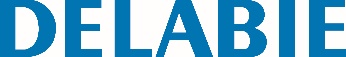 Прямой опорный поручень  Basic Ø 32, 300 мм, белыйАртикул: 35050W Технические характеристикиПрямой опорный поручень Basic для инвалидов. Труба Ø 32, межосевое расстояние 300 мм. Труба с белым эпоксидным покрытием. Скрытые крепления за пластиной с 3 отверстиями. Маркировка CE.  Гарантия 10 лет. 